STOCK DOGSHold up type dog.  She is very gritty, hasn’t been struck her own cattle yet but has been there every time.  Not a long range dog.  Very sweet demeanor and no quit.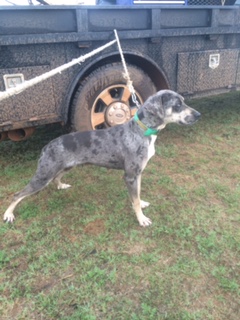 “Taz” is started well on cattle and goats.  This is a nice pup that is out of a strong line of working cow dogs.  He is a tough dog that will also cover some country.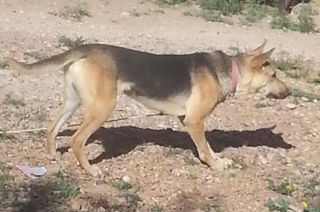 “Rock” is a two year old dog that I have had since he was 6 months old.  He is very fast working dog that bites clean on both ends.  “Rock” has done everything on the ranch from loading cattle in a trailer to holding cattle back to me while I rope and doctor cattle outside.  He really was a lot of help in the snow that we had this winter.  He would also make excellent trailer dog.  I used him a lot to hold fresh calves on the cake line.  I can’t brag enough on this dog.  He knows whistle and voice commands. 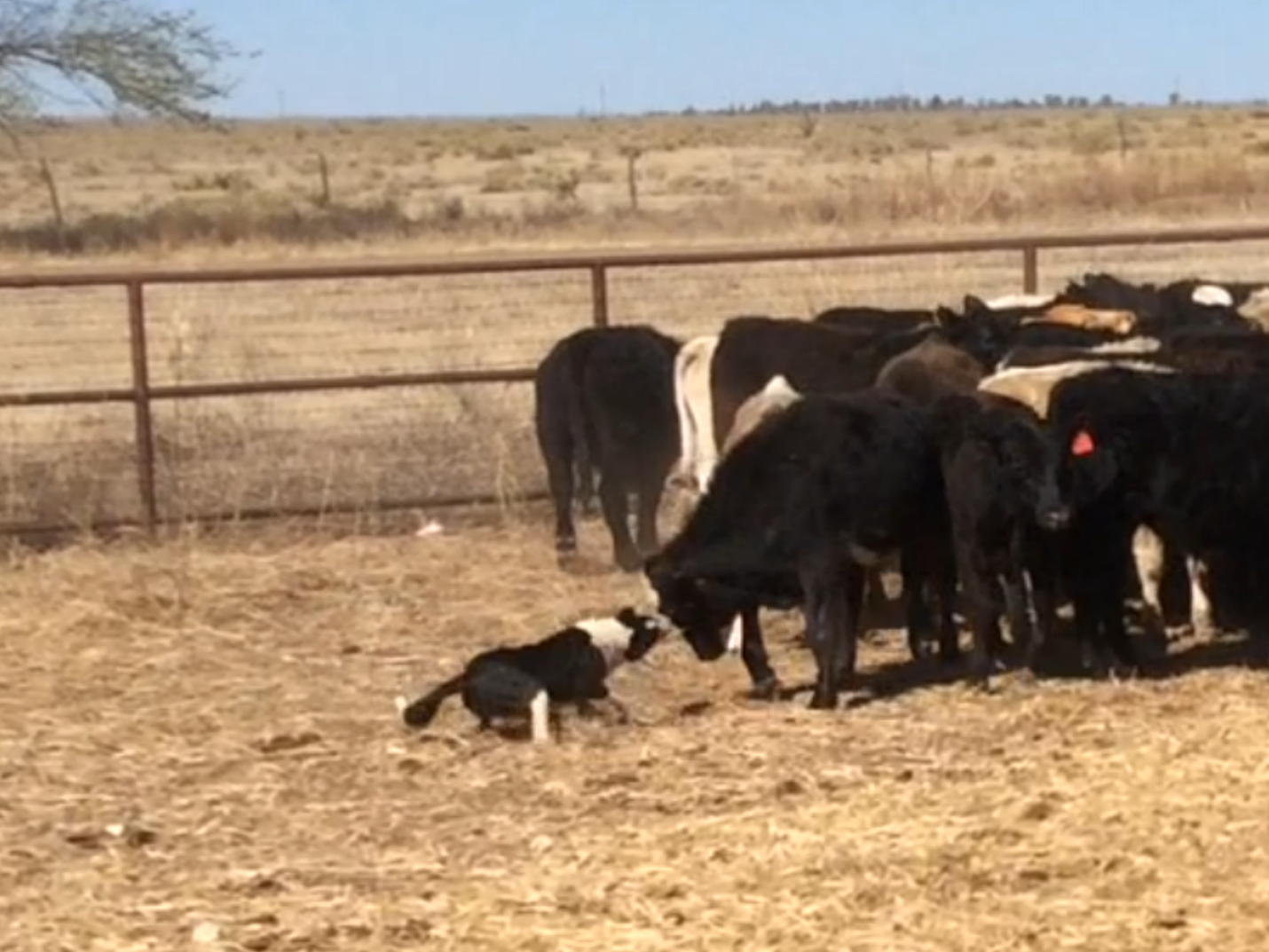 1           CALLIECATAHOULA2 YEAR OLD FEMALENATE CARTER2           TAZ16 MONTH OLD FEMALE7/8 KELPIE 1/8 BORDER COLLIEKORKY HARE3         ROCK2 YEAR OLD MALEREGISTERED BORDER COLLIEBRAD ODER